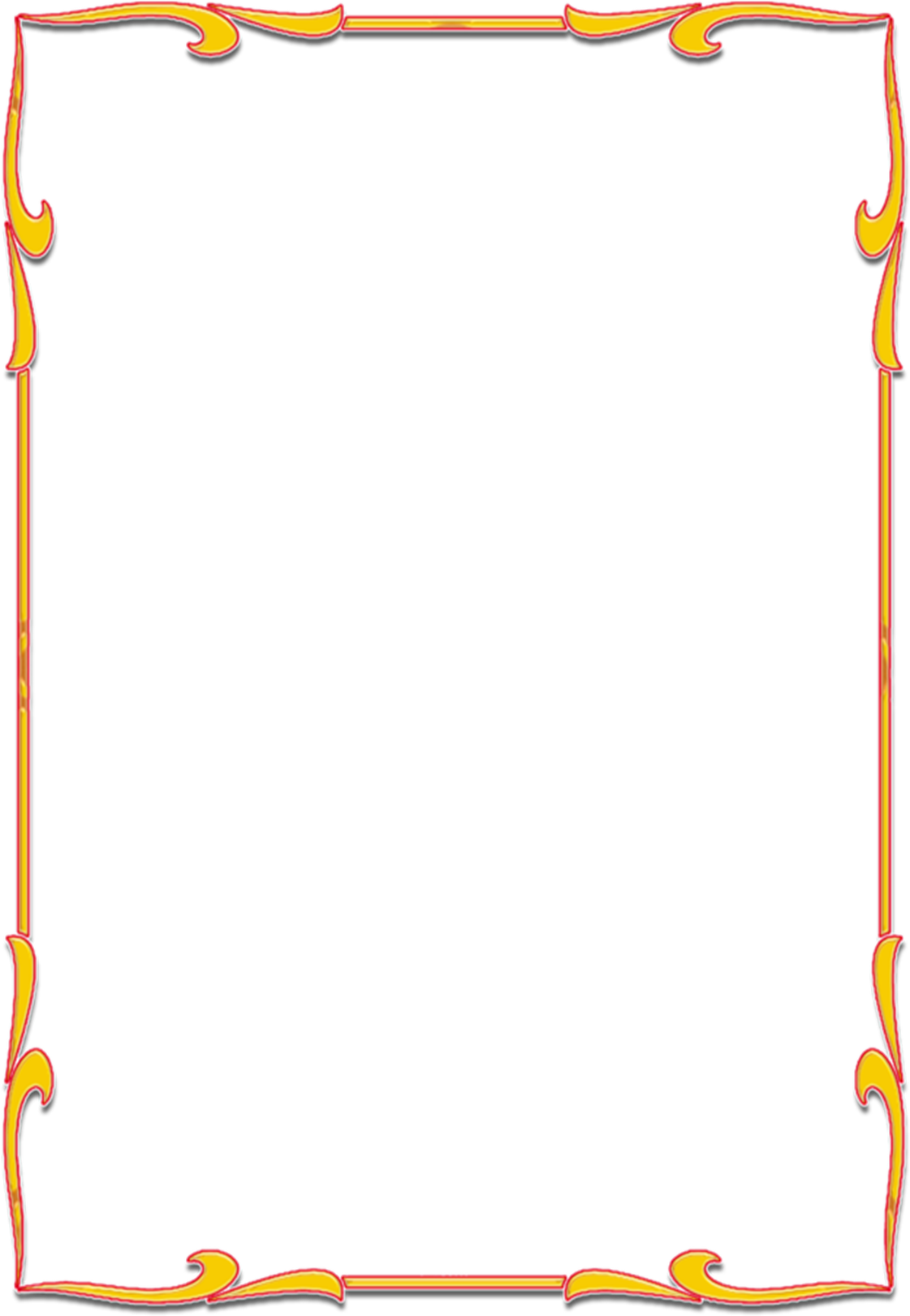 Давайте поиграем! «Веснянка»Цель: координация речи с движением, развитие общих речевых навыков.Ход игры.Дидактическая игра «У кого – кто»У кошки – котенок, котятаУ собаки – щенок, щенятаУ свиньи – поросенок, поросятаУ коровы – теленок, телятаУ лошади  - жеребенок, жеребятаУ овцы – ягненок, ягнятаУ тигра – тигренок, тигрятаУ лисы – лисенок, лисятаУ козы – козленок, козлятаУ медведя – медвежонок, медвежатаУ волка – волчонок, волчатаУ зайца – зайчонок, зайчатаУ ежа – ежонок, ежатаУ льва - львенок, львятаУ лягушки – лягушонок, лягушатаигра «На водопой»Цель: Учить детей подражать животным. Развивать театральные способности, прививать любовь к животным.Жарким днем лесной тропой звери шли на водопой.Дети спокойно идут по кругу друг за другом.За мамой – лосихой топол лосенок. Идут громко топая.За мамой – лисицей крался лисенок. Крадутся на носочках.За мамой – ежихой катился ежонок. Приседают, медленно двигаются вперед.За мамой – медведицей шел медвежонок. Идут вперевалку.За мамой – белкой скакали бельчата. Скачут вприсядку.За мамой – зайчихой – косые зайчата. Скачут на прямых ногах.Волчица вела за собою волчат. Идут на четвереньках.Все мамы и дети напиться хотят. Лицом друг к другу, делают движения языком – «лакают».Дидактическая игра «Назови ласково»    кошка – кошечка                               цветок – цветочексобака – собачка                            звонок - звоночеклошадь – лошадка                         листок- листочек  овца – овечка                                корабль - корабликкоза – козочка                           самолет - самолетикстул – стульчик                            звезда - звездочкастол – столик                                       сын - сыночеккровать- кроватка                            мама - мамочкаокно- окошко                                     папа - папочкадом –домик                                     дочь - доченькаплатье- платьице                            ветер - ветерокрубашка – рубашечка                     дождь - дождикХороводная игра: «Заинька с гармошкой»Цель: координация речи с движениями, развитие речевых навыков.Подбери нужное словоЦель: развивать образное мышление, речь.Вы начинаете произносить фразу, а детям предлагаете ее закончить, подобрав соответствующее слово.В. В аквариуме плавают... Кто плавает?Дети. Рыбки.Рекомендуемые предложения:Высоко на дубу сидит и каркает... Кто? (Ворона.)На лугу пасется ... (корова).На огороде вырос большой зеленый ... (огурец).У Вовы лопнул красный ... (шар).Хорошо водит машину ... (шофер).И так далее.Сначала вы переспрашиваете детей, потом они отвечают без дополнительного вопроса.Солнышко, солнышко,Золотое донышко.Гори, гори ясноЧтобы не погаслоДети идут по кругу, взявшись за руки.Побежал в саду ручей,Бегут по кругу.Прилетело сто грачей.«Летят» по кругу.(машут руками)А сугробы тают, тают.       Медленно приседают.А цветочки подрастают.         Тянутся на цыпочках, руки вверх.Много зайчиков приходит, и больших и маленьких, Покружиться в хороводе на лесных проталинках.Хоровод в одну сторону, затем в другую.Они играют на гармошке вот так, вот так!Имитирут гармошку.И танцуют на дорожках вот так, вот так!Делают пружинку.Птицы в гости прилетают,Машут руками как крыльями.Смотрят белки шустрые,Смотрят из-под руки.Как танцуют и играют зайчики пушистые.Шевелят ушами как зайцы.Даже елки зайкам машут длинными иголками,Машут кистями рук.Хорошо зайчата пляшут на траве под елками.Шевелят ушами, прыгают на двух ногах по кругу.